Мастерская облицовочно-плиточных работ № 2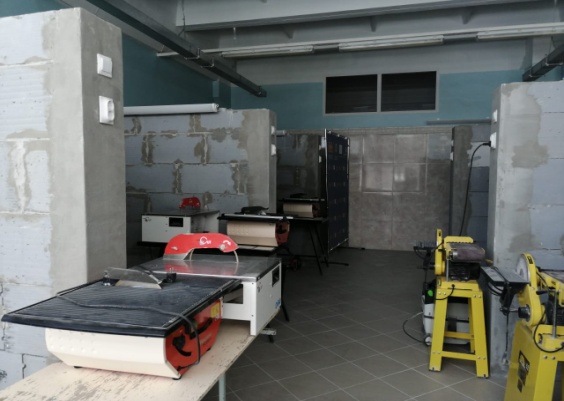 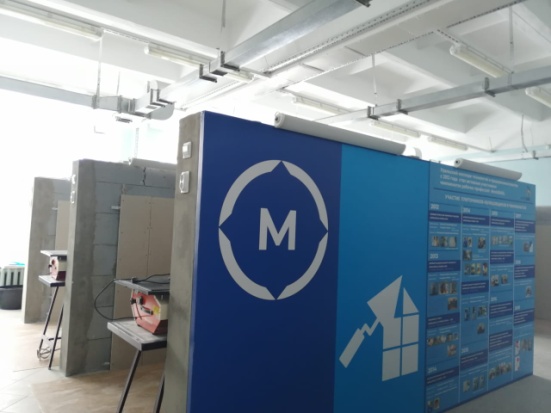 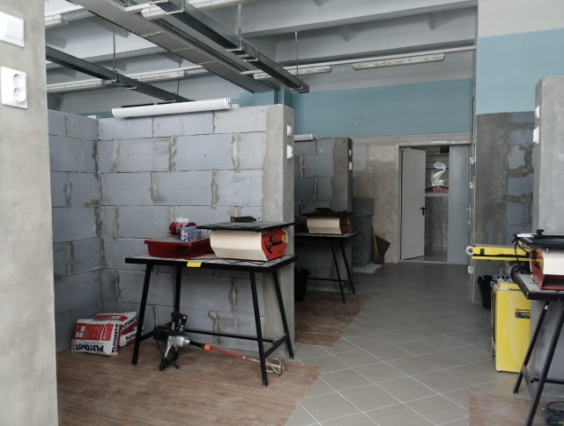 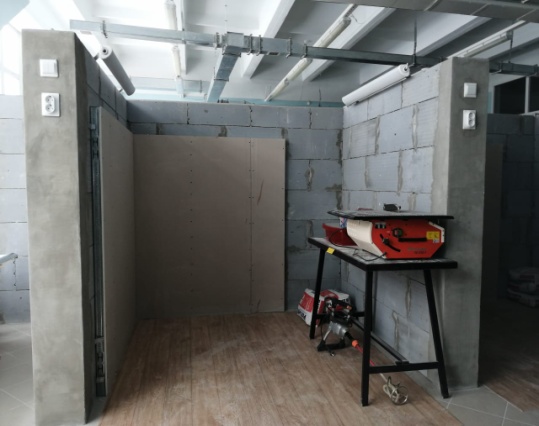 1. Техническая характеристика:Полезная площадь, кв.м. - 108Количество рабочих мест - 15Освещенность соответствует нормам Сан ПиН2. Перечень основного оборудования, электрифицированного инструмента:Лобзик электрический Tauras - 6Дрель-шуруповерт - 6Набор коронок Профессионал - 2Шлифовальный станок - 6Пылесос - 6Миксер усиленный - 2Болгарка - 2Циркуль-стеклорез 120см - 2Циркуль-стеклорез с узкой головкой 60см - 2Циркуль-стеклорез с широкой головкой 60см - 23. Перечень ручного инструмента и приспособлений:Нормокомплект ручного инструмента - 15Металлическое правило - 7Ручной плиткорез - 7Тачка строительная 2х колесная - 1 4. Перечень контрольно-измерительного инструмента:Строительный уровень 1м - 15Строительный уровень 2м - 3Лазерный нивелир - 1Лазерный дальномер - 15. Перечень технических средств, мебели и другого имущества:Компьютер - 1Рабочий стол - 2Скамейка - 4Вешалка - 4Часы - 1Зеркало - 1Полотенцесушитель - 16. Средства индивидуальной защиты и пожаротушения:Специальная одеждаПерчаткиОчки защитныеОгнетушительБотинки с металлическим носкомНаколенники Беруши